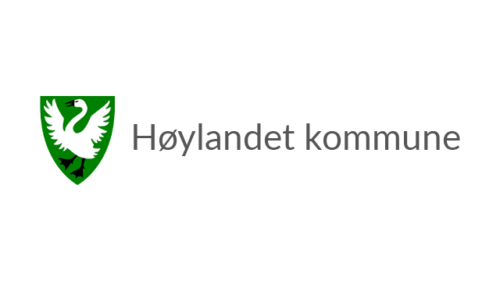 Melding om endring i tømming av slamavskillerFor eiendommen                                                           gnr          bnr              fnr        . Eier/fester:                                                                                                        .Koordinat tømmepunkt N:                                                            Ø:                                                   .                            Hyppighet tømming:        Mer enn en gang årlig        En gang årlig        Annenhvert årUnderskrift eier                                                                                                            .